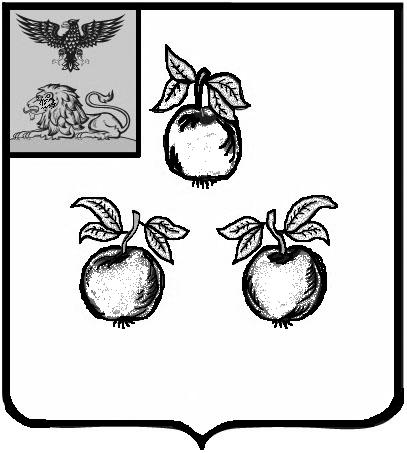 БЕЛГОРОДСКАЯ ОБЛАСТЬАДМИНИСТРАЦИЯ МУНИЦИПАЛЬНОГО РАЙОНА«КОРОЧАНСКИЙ РАЙОН» ПОСТАНОВЛЕНИЕКороча8 августа 2019 г.                                                                                                                                                     № 471Об утверждении административного регламента предоставления муниципальной услуги «Признание садового дома жилым домоми жилого дома садовым домом»соответствии с Жилищным кодексом Российской Федерации, статьей  43 Федерального закона от 06.10.2003 г. № 131 «Об общих принципах организации местного самоуправления в Российской Федерации», статьей 9 Федерального закона от 27.07.2010 г. № 210-ФЗ «Об организации предоставления государственных и муниципальных услуг», Федеральным законом от 29.07.2017 г. № 217-ФЗ «О ведении гражданами садоводства и огородничества для собственных нужд и о внесении изменений в отдельные законодательные акты Российской Федерации», разделом VI постановления Правительства Российской Федерации от 28.01.2006 г.  № 47 «Об утверждении Положения о признании помещения жилым помещением, жилого помещения непригодным для проживания, многоквартирного дома аварийным и подлежащим сносу или реконструкции, садового дома жилым домом и жилого дома садовым домом»,  Уставом муниципального района «Корочанский район»  администрация   муниципального   района    «Корочанский район»                        п о с т а н о в л я е т:1.Утвердить административный регламент предоставления муниципальной услуги «Признание садового дома жилым домом и жилого дома садовым домом» (прилагается). 2. Контроль за исполнением  постановления возложить на  заместителя главы администрации района по строительству, транспорту, связи и ЖКХ Мозгового Д.Н.3.Директору МКУ «Административно-хозяйственный центр»  обеспечения деятельности органов местного самоуправления муниципального района «Корочанский район» Кладиенко Е.А. обеспечить опубликование настоящего постановления в газете «Ясный ключ» и размещение на официальном сайте органов местного самоуправления муниципального района «Корочанский район» в информационно – телекоммуникационной сети общего пользования.Глава администрацииКорочанского района		                                                              Н.В. Нестеров                                                                                                    Утвержден                                                                               постановлением  администрации                                                                                                           муниципального района                                                                                         «Корочанский район» от « 8 » августа 2019 г.                         № 471Административный регламентпредоставления муниципальной услуги«Признание садового дома жилым домом и жилого дома садовым домом»Общие положения1.1. Предмет регулирования административного регламента. Административный    регламент  предоставления   муниципальной   услуги«Признание садового дома жилым домом и жилого дома садовым домом» (далее - административный регламент) разработан в целях повышения доступности и качества муниципальной услуги, создания комфортных условий для потребителей муниципальной услуги, устанавливает порядок и стандарт предоставления муниципальной услуги в администрации  муниципального района «Корочанский район» (далее - Администрация) по признанию садовых домов жилыми домами и жилых домов садовыми домами (далее - муниципальная услуга).1.2. Круг заявителей.Получателями муниципальной услуги является собственник садового дома или жилого дома (далее - заявитель).От имени заявителя для получения муниципальной услуги может выступать лицо, имеющее такое право в соответствии с законодательством Российской Федерации, либо в силу наделения его заявителем соответствующими полномочиями в порядке, установленном законодательством Российской Федерации.1.3. Требования к порядку информирования о предоставлении муниципальной услуги.1.3.1. Информирование о предоставлении муниципальной услуги осуществляется:- посредством размещения соответствующей информации (полного текста регламента, бланков заявлений, адресов и телефонов) на официальном сайте администрации муниципального района «Корочанский район» Белгородской области http://korocha.ru в информационно-телекоммуникационной сети «Интернет»;на информационном стенде, расположенном в непосредственной близости от помещения, где предоставляется муниципальная услуга.1.3.2. Основными требованиями к информированию граждан о порядке предоставления муниципальной услуги являются:достоверность предоставляемой информации;четкость в изложении информации;полнота и оперативность информирования.1.3.3. Информация о почтовых адресах, графиках работы, телефонных номерах, адресах интернет-сайтов и электронной почты органов и организаций, участвующих в предоставлении муниципальной услуги (приложение № 1 к административному регламенту).1.3.4. На официальном сайте администрации муниципального района «Корочанский район» Белгородской области http://korocha.ru в информационно-телекоммуникационной сети «Интернет» размещается следующая информация:- наименование и почтовый адрес Администрации;- номера телефонов Администрации;- график работы Администрации;         - требования к письменному запросу граждан о предоставлении информации о порядке предоставления муниципальной услуги;- перечень документов,  необходимых   для   получения    муниципальной услуги;          - выдержки из законодательных и иных нормативных правовых актов, содержащих нормы, регулирующие деятельность по предоставлению муниципальной услуги;- текст административного регламента с приложениями;- краткое описание порядка предоставления муниципальной услуги;          - образец оформления заявления о признании садового дома жилым домом или жилого дома садовым домом (далее - заявление).          1.3.5 Муниципальная услуга может предоставляться Государственным автономным учреждением Белгородской области «Многофункциональный центр предоставления государственных и муниципальных услуг»  (МФЦ) https://www.mfc31.ru, а также Региональным порталом государственных и муниципальных услуг Белгородской области (РПГУ) https://gosuslugi31.ru, Единым порталом государственных и муниципальных услуг (ЕПГУ) https://www.gosuslugi.ru 1.3.6. Информацию о порядке получения муниципальной услуги, а также о месте нахождения, контактных телефонах (телефонах для справок), адресах электронной почты, графике работы, сведения об органах и организациях, участвующих в предоставлении муниципальной услуги или являющихся источником получения информации, можно получить:- лично при обращении к специалисту Администрации;-  по контактному телефону в часы работы Администрации;- посредством электронного обращения на адрес электронной почты;         - в информационно-телекоммуникационной сети «Интернет» на официальном сайте Администрации;          - на информационных стендах Администрации;1.3.7. Информационные стенды оборудуются при входе в помещение Администрации. На информационных стендах размещается следующая обязательная информация:- почтовый адрес Администрации;- адрес официального сайта Администрации;- справочный номер телефона Администрации;- график работы Администрации;          - выдержки из правовых актов, содержащих нормы, регулирующие деятельность по предоставлению муниципальной услуги;-перечень документов, необходимых для получения муниципальной услуги;- образец оформления заявления.1.3.8. Обращения по контактному телефону по вопросам информирования о порядке предоставления муниципальной услуги принимаются в соответствии с графиком работы Администрации.1.3.9. Ответ на телефонный звонок должен содержать информацию о наименовании структурного подразделения Администрации, осуществляющего информирование, в которое обратился гражданин, фамилии, имени, отчестве (при наличии) и должности специалиста, принявшего телефонный звонок.1.3.10. При ответах на телефонные звонки и устные обращения специалист Администрации обязан предоставлять информацию по следующим вопросам:- о месте предоставления муниципальной услуги и способах проезда к нему;- о графике приема граждан по вопросам предоставления муниципальной  услуги;- о входящих номерах, под которыми зарегистрированы в системе делопроизводства Администрации поступившие документы;- о нормативных правовых актах, регулирующих предоставление муниципальной услуги (наименование, номер, дата принятия нормативного акта);- о перечне документов, необходимых для получения муниципальной услуги;- о сроках рассмотрения документов;- о сроках предоставления муниципальной услуги;- о месте размещения на официальном сайте в информационно-телекоммуникационной сети «Интернет» информации по вопросам предоставления муниципальной услуги.1.3.11. При общении с заявителем (по телефону или лично) специалист Администрации должен корректно и внимательно относиться к заявителю, не унижая его чести и достоинства. Устное информирование о порядке предоставления муниципальной услуги должно проводиться с использованием официально-делового стиля речи.1.3.12. При обращении за информацией заявителем лично специалист Администрации обязан принять его в соответствии с графиком работы. Продолжительность приема при личном обращении - 15 минут.1.3.13. Если для подготовки ответа   на устное обращение требуется более 15 минут, специалист Администрации, осуществляющий прием, предлагает заявителю назначить другое удобное для него время для продолжения приема либо направить заявителю письменный ответ посредством почтового отправления либо по электронной почте.1.3.14. Письменное информирование заявителя осуществляется при получении от него письменного обращения лично, посредством почтового отправления либо электронной почтой о предоставлении информации по вопросам предоставления муниципальной услуги, сведений о ходе предоставления муниципальной услуги. Письменное обращение регистрируется в день поступления в Администрацию.1.3.15. При обращении о предоставлении информации в письменной форме посредством почтового отправления ответ направляется в виде почтового отправления в адрес заявителя в течение 30 дней со дня регистрации обращения.1.3.16. При обращении о предоставлении информации по электронной почте ответ направляется способом, указанным в обращении, в течение 30 дней со дня регистрации обращения.1.3.17. Рассмотрение обращений о предоставлении информации, о порядке предоставления муниципальной услуги осуществляется в порядке, предусмотренном Федеральным законом от 02.05.2006 г. № 59-ФЗ «О порядке рассмотрения обращений граждан Российской Федерации».1.3.18. Информация о предоставлении муниципальной услуги должна быть доступна для инвалидов.Стандарт предоставления муниципальной услуги2.1. Наименование муниципальной услуги.Муниципальная услуга, предоставление которой регулируется административным регламентом - «Признание садового дома жилым домом и жилого дома садовым домом».2.2. Наименование органа, предоставляющего муниципальную услугу.Предоставление муниципальной услуги осуществляется Администрацией.Непосредственным исполнителем муниципальной услуги является Администрация.Должностными лицами, обеспечивающими оказание муниципальной услуги, являются должностные лица Администрации (управление по строительству, транспорту, связи и ЖКХ).Соисполнителем, осуществляющим подготовку материалов, для предоставления муниципальной услуги, является районная межведомственная комиссия для оценки жилых помещений жилищного фонда Российской Федерации, многоквартирных домов, находящихся в федеральной собственности, муниципального жилищного фонда и частного жилищного фонда  (далее - Комиссия).2.3. Результат предоставления муниципальной услуги.Конечным результатом предоставления муниципальной услуги является принятие одного из следующих решений:о признании садового дома жилым домом или жилого дома садовым домом (далее - решение о предоставлении муниципальной услуги);об отказе в признании садового дома жилым домом или жилого дома садовым домом (далее - решение об отказе в предоставлении муниципальной услуги).2.4. Срок предоставления муниципальной услуги.Срок предоставления муниципальной услуги составляет не более 45 календарных дней со дня подачи заявления.2.5. Перечень нормативных правовых актов, регулирующих предоставление муниципальной услуги.Правовые основания для предоставления муниципальной услуги:- Конституция Российской Федерации;- Жилищный кодекс Российской Федерации;- Федеральный закон от 06.10.2003 г. № 131-ФЗ «Об общих принципах организации местного самоуправления в Российской Федерации»;- Федеральный закон от 27.07.2010 г. № 210-ФЗ «Об организации предоставления государственных и муниципальных услуг»;- Федеральный закон от 24.11.1995 г. № 181-ФЗ «О социальной защите инвалидов в Российской Федерации»;- Федеральный закон от 02.05.2006 г. № 59-ФЗ «О порядке рассмотрения обращений граждан Российской Федерации»;- Федеральный закон от 27.07.2006 г. № 152-ФЗ «О персональных данных»;- Федеральный закон от 27.07.2006 г. № 149-ФЗ «Об информации, информационных технологиях и о защите информации»;- Федеральный закон от 09.02.2009 г.  № 8-ФЗ «Об обеспечении доступа к информации о деятельности государственных органов и органов местного самоуправления»;- Федеральный закон от 29.07.2017 г. № 217-ФЗ «О ведении гражданами садоводства и огородничества для собственных нужд и о внесении изменений в отдельные законодательные акты Российской Федерации»;- Постановление Правительства Российской Федерации от 28.01.2006           № 47 «Об утверждении положения о признании помещения жилым помещением, жилого помещения непригодным для проживания, многоквартирного дома аварийным и подлежащим сносу или реконструкции, садового дома жилым домом и жилого дома садовым домом»; - Постановление Правительства   РФ   от  22.12.2012 г.   № 1376   «Об утверждении Правил организации деятельности многофункциональных центров предоставления государственных и муниципальных услуг» («Российская газета»,     № 303, 31.12.2012 г.);- Устав администрации муниципального района «Корочанский район»;- настоящий административный регламент.2.6. Исчерпывающий перечень документов, необходимых для предоставления муниципальной услуги, подлежащих представлению заявителем.Для получения муниципальной услуги заявителем предоставляются:- заявление о признании садового дома жилым домом или жилого дома садовым домом (приложение № 2 к административному регламенту);- выписка из Единого государственного реестра недвижимости об основных характеристиках и зарегистрированных правах на объект недвижимости (далее - выписка из Единого государственного реестра недвижимости), содержащая сведения о зарегистрированных правах заявителя на садовый дом или жилой дом, либо правоустанавливающий документ на жилой дом или садовый дом в случае, если право собственности заявителя на садовый дом или жилой дом не зарегистрировано в Едином государственном реестре недвижимости, или нотариально заверенную копию такого документа;- заключение по обследованию технического состояния объекта, подтверждающее соответствие садового дома требованиям к надежности и безопасности, установленным частью 2 статьи 5, статьями 7, 8 и 10 Федерального закона от 30.12.2009 г.  № 384-ФЗ «Технический регламент о безопасности зданий и сооружений», выданное индивидуальным предпринимателем или юридическим лицом, которые являются членами саморегулируемой организации в области инженерных изысканий (в случае признания садового дома жилым домом);- в случае, если садовый дом или жилой дом обременен правами третьих лиц, - нотариально удостоверенное согласие указанных лиц на признание садового дома жилым домом или жилого дома садовым домом.2.7. Запрет требовать от заявителя.Требовать документы и информацию, не предусмотренные пунктом 2.6 административного регламента, не допускается. Администрация и Комиссия не вправе требовать от заявителя предоставление документов и информации, которые находятся в распоряжении государственных органов, иных органов местного самоуправления в соответствии с действующим законодательством Российской Федерации.2.8. Заявитель вправе не представлять.Заявитель вправе не представлять выписку из Единого государственного реестра недвижимости. В случае если заявителем не представлена указанная выписка для рассмотрения заявления о признании садового дома жилым домом или жилого дома садовым домом, уполномоченный орган местного самоуправления запрашивает с использованием единой системы межведомственного электронного взаимодействия в Управлении Федеральной службы государственной регистрации, кадастра и картографии по Белгородской области из Единого государственного реестра недвижимости, содержащую сведения о зарегистрированных правах на садовый дом или жилой дом.2.9. Исчерпывающий перечень оснований для отказа в приеме документов, необходимых для предоставления муниципальной услуги:2.9.1. Представление не в полном объеме документов, предусмотренных  пунктом 2.6 административного регламента.2.9.2. Документы, необходимые для предоставления муниципальной услуги, предоставлены с серьезными повреждениями, не позволяющими однозначно истолковать их содержание.2.9.3. Заявление предоставлено лицом, не указанным в заявлении (не заявителем или не представителем заявителя), либо лицо, предоставившее заявление, не предъявило документ, удостоверяющий личность.2.10. Исчерпывающий перечень оснований для отказа в предоставлении муниципальной услуги:Основания для отказа в предоставлении муниципальной услуги:2.10.1.	Непредставление заявителем документов, предусмотренных подпунктами  «а» и  (или)  «в» пункта 2.6 административного  регламента, с учетом пункта 2.8 административного регламента;2.10.2. Поступление в Администрацию сведений, содержащихся в Едином государственном реестре недвижимости, о зарегистрированном праве собственности на садовый дом или жилой дом лица, не являющегося заявителем;2.10.3. Поступление в Администрацию уведомления об отсутствии в Едином государственном реестре недвижимости сведений о зарегистрированных правах на садовый дом или жилой дом, если правоустанавливающий документ, предусмотренный пунктом 2.6 административного регламента, или нотариально заверенная копия такого документа не были представлены заявителем. Отказ в признании садового дома жилым домом или жилого дома садовым домом по указанному основанию допускается в случае, если Администрация после получения уведомления об отсутствии в Едином государственном реестре недвижимости сведений о зарегистрированных правах на садовый дом или жилой дом уведомила заявителя указанным в заявлении способом о получении такого уведомления, предложила заявителю представить правоустанавливающий документ, предусмотренный пунктом 2.6 административного регламента, или нотариально заверенную копию такого документа и не получил от заявителя такой документ или такую копию в течение 15 календарных дней со дня направления уведомления о представлении правоустанавливающего документа; 2.10.4. Непредставление заявителем документа, предусмотренного подпунктом «г» пункта 2.6 административного регламента, в случае если садовый дом или жилой дом обременен правами третьих лиц;2.10.5. Размещение садового дома или жилого дома на земельном участке, виды разрешенного использования которого, установленные в соответствии с законодательством Российской Федерации, не предусматривают такого размещения;2.10.6. Использование жилого дома заявителем или иным лицом в качестве места постоянного проживания (при рассмотрении заявления о признании жилого дома садовым домом).2.10.7. В соответствии с ч.2 ст. 23 Федерального закона от 29.07.2017 г.        № 217-ФЗ «О ведении гражданами садоводства и огородничества для собственных нужд и о внесении изменений в отдельные законодательные акты Российской Федерации» строительство объектов капитального строительства на садовых земельных участках допускается только в случае, если такие земельные участки включены в предусмотренные правилами землепользования и застройки территориальные зоны, применительно к которым утверждены градостроительные регламенты, предусматривающие возможность такого строительства.2.11. Порядок, размер и основания взимания государственной пошлины или иной платы, взимаемой за предоставление муниципальной услуги.Предоставление муниципальной услуги осуществляется бесплатно.2.12. Максимальный срок ожидания в очереди при подаче Заявления о предоставлении муниципальной услуги и при получении результата предоставления такой услуги.Максимальный срок ожидания в очереди при подаче заявления о предоставлении муниципальной услуги не должен превышать 15 минут.Максимальный срок ожидания в очереди при получении результата предоставления муниципальной услуги не должен превышать 15 минут.2.13. Срок и порядок регистрации Заявления о предоставлении муниципальной услуги.Срок регистрации заявления о предоставлении муниципальной услуги – день обращения заявителя.2.14. Показатели доступности и качества муниципальной услуги. 	Показателями доступности и качества муниципальной услуги являются:	- достоверность предоставляемой гражданам информации;          - полнота информирования граждан;- наглядность форм предоставляемой информации об административных процедурах;- удобство и доступность получения информации заявителем о порядке предоставления муниципальной услуги;	- соблюдение сроков исполнения отдельных административных процедур и предоставления муниципальной услуги в целом;- соблюдение  требований   стандарта  предоставления    муниципальнойуслуги;- отсутствие обоснованных жалоб на решения, действия (бездействие) должностных лиц  Администрации при предоставлении муниципальной услуги;- полнота и актуальность информации о порядке предоставления муниципальной услуги;- количество обжалований в судебном порядке действий (бездействия) работников и должностных лиц Администрации по предоставлению муниципальной услуги.К показателям, характеризующим доступность муниципальной услуги, является возможность получения услуги путем:1) личного обращения;2) направления почтой или с использованием электронных средств связи.Состав, последовательность и сроки выполнения административных процедур (действий), требования к порядку их выполнения, в том числе особенности выполнения административных процедур (действий) в электронной форме.3.1. Последовательность административных процедур. Предоставление муниципальной услуги включает в себя следующие административные процедуры:- прием и регистрация заявления и документов на получение муниципальной услуги;- рассмотрение и проверка заявления и предоставленных документов, установление наличия (отсутствия) оснований для возврата заявления, установление наличия (отсутствия) права на получение муниципальной услуги, формирование и направление межведомственных запросов в органы (организации), участвующие в предоставлении муниципальной услуги;- подготовка и согласование проекта постановления о предоставлении (об отказе в предоставлении) муниципальной услуги;3.2. Прием и регистрация заявления и документов на получение муниципальной услуги.3.2.1. Основанием  для начала административной процедуры  является:3.2.1.1. личное обращение заявителя с заявлением в Администрацию;3.2.1.2. поступление заявления посредством почтовой или электронной связи, факсом.Заявление, поступившее по электронной почте, распечатывается на бумажном носителе и в дальнейшем работа с ним ведется в установленном для письменного заявления порядке, в случае предоставления в дальнейшем документов, указанных в пункте 2.6 административного регламента при личном обращении в течение одной недели.3.2.2. Специалист, ответственный за прием и регистрацию заявления, при личном обращении заявителя:3.2.2.1.	устанавливает предмет обращения, личность заявителя или его представителя;3.2.2.2.	проверяет наличие всех необходимых документов, указанных в пункте 2.6. настоящего административного регламента;3.2.2.3.	проверяет правильность заполнения заявления;3.2.2.4.	производит регистрацию заявления в журнале регистрации заявлений. Максимальный срок выполнения административной процедуры -      1 день.3.3. Рассмотрение и проверка заявления и предоставленных документов, установление наличия (отсутствия) оснований для возврата Заявления, установление наличия (отсутствия) права на получение муниципальной услуги, формирование и направление межведомственных запросов в органы (организации), участвующие в предоставлении муниципальной услуги.3.3.1. Основанием для начала административной процедуры является зарегистрированное заявления, которое поступает на рассмотрение:- главе Администрации (1 день);- Комиссии (30 дней).3.3.2. Секретарь Комиссии оповещает членов Комиссии о дате проведения заседания Комиссии.3.3.3. Комиссия рассматривает поступившее заявление и приложенные документы в течение 30 дней с даты регистрации и принимает одно из решений, указанных в пункте 2.3 административного регламента.3.3.4. Комиссия на основании межведомственных запросов в рамках межведомственного взаимодействия получает в том числе в электронной форме:-сведения из Единого государственного реестра недвижимости о правах на жилое помещение;3.3.5. Решение Комиссии принимается большинством голосов членов Комиссии и оформляется протоколом заседания Комиссии.случае несогласия с принятым решением члены Комиссии вправе выразить свое особое мнение в письменной форме и приложить его к заключению.3.3.6. Максимальный срок выполнения административной процедуры 45 дней.3.3.7. Результатом выполнения административной процедуры является принятие решения, оформленное протоколом Комиссии.3.4. Подготовка и согласование проекта постановления о предоставлении (об отказе в предоставлении) муниципальной услуги.3.4.1. Основанием для начала административной процедуры является протокол Комиссии, с учетом которого, специалист Администрации подготавливает соответствующий проект постановления Администрации, который согласовывается в установленном порядке и подписывается главой Администрации.3.4.2. Результатом выполнения административной процедуры является принятие соответствующего постановления Администрации.3.4.3. Максимальный срок выполнения административной процедуры 11дней.3.5. Подготовка и выдача результата предоставления муниципальной услуги.3.5.1. Основанием для начала административной процедуры является решение Администрации, оформленное в виде постановления Администрации, которое направляется заявителю в порядке, установленном Регламентом Администрации.3.5.2. Максимальный срок выполнения административной процедуры 3 дня.3.6. Заявитель имеет право. Заявитель имеет право на любой стадии административной процедуры запросить у должностного лица, предоставляющего муниципальную услугу, информацию о ходе выполнения заявления. На устное обращение ответ предоставляется в тот же день, письменно (в том числе в электронной форме) -     в течение 7 рабочих дней с момента получения запроса.4.	Формы контроля за исполнением административного регламента.          4.1.1. Порядок осуществления текущего контроля за соблюдением и исполнением ответственными должностными лицами положений административного регламента и иных нормативных правовых актов, устанавливающих требования к предоставлению муниципальной услуги, а также принятием решений ответственными лицами.         4.1.2. Текущий контроль осуществляется ответственными специалистами администрации по каждой процедуре в соответствии с установленными настоящим административным регламентом содержанием действий и сроками их осуществления, а также путем проведения руководителем (заместителем руководителя) администрации проверок исполнения положений настоящего административного регламента, иных нормативных правовых актов.4.2. Порядок и периодичность осуществления проверок полноты и качества предоставления муниципальной услуги.        4.2.1. При проверке могут рассматриваться все вопросы, связанные с предоставлением муниципальной услуги (комплексные проверки), или отдельный вопрос, связанный с предоставлением муниципальной услуги (тематические проверки).4.2.2. Внеплановые проверки предоставления муниципальной услуги проводятся по обращениям физических, юридических лиц и индивидуальных предпринимателей, обращениям органов государственной власти, органов местного самоуправления, их должностных лиц, а также в целях проверки устранения нарушений, выявленных в ходе проведенной внеплановой проверки. Указанные обращения подлежат регистрации в день их поступления в системе электронного документооборота и делопроизводства Администрации.4.2.3. О проведении проверки издается правовой акт Администрации о проведении проверки исполнения административного регламента по предоставлению муниципальной услуги.4.2.4. По результатам проведения проверки составляется акт, в котором должны быть указаны документально подтвержденные факты нарушений, выявленные в ходе проверки, или отсутствие таковых, а также выводы, содержащие оценку полноты и качества предоставления муниципальной услуги и предложения по устранению выявленных при проверке нарушений. При проведении внеплановой проверки в акте отражаются результаты проверки фактов, изложенных в обращении, а также выводы и предложения по устранению выявленных при проверке нарушений.4.2.5. По результатам рассмотрения обращений дается письменный ответ.4.3. Ответственность должностных лиц за решения и действия (бездействие), принимаемые (осуществляемые) в ходе предоставления муниципальной услуги.4.3.1. Должностные лица, уполномоченные на выполнение административных действий, предусмотренных настоящим административным регламентом, несут персональную ответственность за соблюдением требований действующих нормативных правовых актов, в том числе за соблюдением сроков выполнения административных действий, полноту их совершения, соблюдение принципов поведения с заявителями, сохранность документов.4.3.2. Руководитель администрации несет персональную ответственность за обеспечение предоставления муниципальной услуги.4.3.3. Работники администрации при предоставлении муниципальной услуги несут персональную ответственность:- за неисполнение или ненадлежащее исполнение административных процедур при предоставлении муниципальной услуги;- за действия (бездействие), влекущие нарушение прав и законных интересов физических или юридических лиц, индивидуальных предпринимателей.4.3.4. Должностные лица, виновные в неисполнении или ненадлежащем исполнении требований настоящего административного регламента, привлекаются к ответственности в порядке, установленном действующим законодательством РФ.Досудебный (внесудебный) порядок обжалования решений и действий (бездействия) органа, предоставляющего муниципальную услугу, а также должностных лиц, муниципальных служащих.5.1. Заявители либо их представители имеют право на обжалование действий (бездействия) должностных лиц, предоставляющих муниципальную услугу, а также принимаемых ими решений в ходе предоставления муниципальной услуги в досудебном (внесудебном) порядке.5.2. Предметом досудебного (внесудебного) обжалования является решение, действие (бездействие) Администрации, должностного лица, муниципальных служащих, ответственных за предоставление муниципальной услуги, в том числе:1)нарушение срока регистрации запроса заявителя о предоставлении муниципальной услуги, запроса;2)нарушение срока предоставления муниципальной услуги. В указанном случае досудебное (внесудебное) обжалование заявителем решений и действий (бездействия) многофункционального центра, работника многофункционального центра возможно в случае, если на многофункциональный центр, решения и действия (бездействие) которого обжалуются, возложена функция по предоставлению соответствующих муниципальных услуг в полном объеме           в порядке, определенном частью 1.3 статьи 16 настоящего Федерального закона от 27.07.2010 г. № 210-ФЗ «Об организации предоставления государственных и муниципальных услуг»;3) требование у заявителя документов или информации либо осуществления действий, представление или осуществление которых не предусмотрено нормативными правовыми актами Российской Федерации, нормативными правовыми актами субъектов Российской Федерации, муниципальными правовыми актами для предоставления муниципальной услуги;4) отказ в приеме документов, предоставление которых предусмотрено нормативными правовыми актами Российской Федерации, нормативными правовыми актами субъектов Российской Федерации, муниципальными правовыми актами для предоставления муниципальной услуги, у заявителя;5) отказ в предоставлении муниципальной услуги, если основания отказа не предусмотрены федеральными законами и принятыми в соответствии с ними иными нормативными правовыми актами Российской Федерации, законами и иными нормативными правовыми актами субъектов Российской Федерации, муниципальными правовыми актами. В указанном случае досудебное (внесудебное) обжалование заявителем решений и действий (бездействия) многофункционального центра, работника многофункционального центра возможно в случае, если на многофункциональный центр, решения и действия (бездействие) которого обжалуются, возложена функция по предоставлению соответствующих муниципальных услуг в полном объеме;6) затребование с заявителя при предоставлении муниципальной услуги платы, не предусмотренной нормативными правовыми актами Российской Федерации, нормативными правовыми актами субъектов Российской Федерации, муниципальными правовыми актами;7) отказ органа, предоставляющего муниципальную услугу, должностного лица органа, предоставляющего муниципальную услугу, многофункционального центра, работника многофункционального центра, организаций, предусмотренных частью 1.1 статьи 16 настоящего Федерального закона             от 27.07.2010 г. № 210-ФЗ «Об организации предоставления государственных и муниципальных услуг», или  их   работников  в исправлении допущенных  ими опечаток и ошибок в выданных в результате предоставления муниципальной услуги документах либо нарушение установленного срока таких исправлений.     В указанном случае досудебное (внесудебное) обжалование заявителем решений и действий (бездействия) многофункционального центра, работника многофункционального центра возможно в случае, если на многофункциональный центр, решения и действия (бездействие) которого обжалуются, возложена функция по предоставлению соответствующих муниципальных услуг в полном объеме в порядке, определенном частью 1.3 статьи 16 настоящего Федерального закона от 27.07.2010 г. № 210-ФЗ «Об организации предоставления государственных и муниципальных услуг»;8) нарушение срока или порядка выдачи документов по результатам предоставления муниципальной услуги;9) приостановление предоставления муниципальной услуги, если основания приостановления не предусмотрены федеральными законами и принятыми в соответствии с ними иными нормативными правовыми актами Российской Федерации, законами и иными нормативными правовыми актами субъектов Российской Федерации, муниципальными правовыми актами. В указанном случае досудебное (внесудебное) обжалование заявителем решений и действий (бездействия) многофункционального центра, работника многофункционального центра возможно в случае, если на многофункциональный центр, решения и действия (бездействие) которого обжалуются, возложена функция по предоставлению соответствующих муниципальных услуг в полном объеме в порядке, определенном частью 1.3 статьи 16 настоящего Федерального закона    от 27.07.2010 г. № 210-ФЗ «Об организации предоставления государственных и муниципальных услуг»;10) требование у заявителя при предоставлении муниципальной услуги документов или информации, отсутствие и (или) недостоверность которых не указывались при первоначальном отказе в приеме документов, необходимых для предоставления муниципальной услуги, либо в предоставлении муниципальной услуги, за исключением случаев, предусмотренных пунктом 4 части 1 статьи 7 настоящего Федерального закона от 27.07.2010 г. № 210-ФЗ «Об организации предоставления государственных и муниципальных услуг». В указанном случае досудебное (внесудебное) обжалование заявителем решений и действий (бездействия) многофункционального центра, работника многофункционального центра возможно в случае, если на многофункциональный центр, решения и действия (бездействие) которого обжалуются, возложена функция по предоставлению соответствующих муниципальных услуг в полном объеме в порядке, определенном частью 1.3 статьи 16 настоящего Федерального закона    от 27.07.2010 г. № 210-ФЗ «Об организации предоставления государственных и муниципальных услуг».5.3. Жалоба подается в письменной форме на бумажном носителе, в электронной форме в орган, предоставляющий муниципальную услугу, многофункциональный центр либо в соответствующий орган государственной власти  (орган местного самоуправления)  публично-правового   образования, являющийся учредителем многофункционального центра (далее - учредитель многофункционального центра), а также в организации, предусмотренные частью 1.1 статьи 16 настоящего Федерального закона от 27.07.2010 г. № 210-ФЗ «Об организации предоставления государственных и муниципальных услуг». Жалобы на решения и действия (бездействие) руководителя органа, предоставляющего муниципальную услугу, подаются в вышестоящий орган (при его наличии) либо в случае его отсутствия рассматриваются непосредственно руководителем органа, предоставляющего муниципальную услугу. Жалобы на решения и действия (бездействие) работника многофункционального центра подаются руководителю этого многофункционального центра. Жалобы на решения и действия (бездействие) многофункционального центра подаются учредителю многофункционального центра или должностному лицу, уполномоченному нормативным правовым актом субъекта Российской Федерации. Жалобы на решения и действия (бездействие) работников организаций, предусмотренных частью 1.1 статьи 16 настоящего Федерального закона от 27.07.2010 г. № 210-ФЗ «Об организации предоставления государственных и муниципальных услуг», подаются руководителям этих организаций.Жалоба на решения и действия (бездействие) органа, предоставляющего муниципальную услугу, должностного лица органа, предоставляющего муниципальную услугу, муниципального служащего, руководителя органа, предоставляющего муниципальную услугу, может быть направлена по почте, через многофункциональный центр, с использованием информационно-телекоммуникационной сети «Интернет», официального сайта органа, предоставляющего муниципальную услугу, единого портала государственных и муниципальных услуг либо регионального портала государственных и муниципальных услуг, а также может быть принята при личном приеме заявителя. Жалоба на решения и действия (бездействие) многофункционального центра, работника многофункционального центра может быть направлена по почте, с использованием информационно-телекоммуникационной сети «Интернет», официального сайта многофункционального центра, единого портала государственных и муниципальных услуг либо регионального портала государственных и муниципальных услуг, а также может быть принята при личном приеме заявителя. Жалоба на решения и действия (бездействие) организаций, предусмотренных частью 1.1 статьи 16 настоящего Федерального закона от 27.07.2010 г. № 210-ФЗ «Об организации предоставления государственных и муниципальных услуг», а также их работников может быть направлена по почте, с использованием информационно-телекоммуникационной сети «Интернет», официальных сайтов этих организаций, единого портала государственных и муниципальных услуг либо регионального портала государственных и муниципальных услуг, а также может быть принята при личном приеме заявителя.5.4. Основанием для начала процедуры досудебного (внесудебного) обжалования является подача заявителем жалобы, соответствующей требованиям части 5 статьи 11.2 Федерального закона от 27.07.2010 г. № 210-ФЗ «Об организации предоставления государственных и муниципальных услуг».При необходимости в подтверждение своих доводов заявитель либо его представитель прилагает к жалобе необходимые документы и материалы, подтверждающие обоснованность жалобы, либо их копии.В письменной жалобе в обязательном порядке указывается:- наименование органа, предоставляющего муниципальную услугу, должностного лица органа, предоставляющего муниципальную услугу, либо муниципального служащего, многофункционального центра, его руководителя и (или) работника, организаций, предусмотренных частью 1.1 статьи 16 настоящего Федерального закона от 27.07.2010 г. № 210-ФЗ «Об организации предоставления государственных и муниципальных услуг», их руководителей и (или) работников, решения и действия (бездействие) которых обжалуются;- фамилию, имя, отчество (последнее - при наличии), сведения о месте жительства заявителя - физического лица либо наименование, сведения о месте нахождения заявителя - юридического лица, а также номер (номера) контактного телефона, адрес (адреса) электронной почты (при наличии) и почтовый адрес, по которым должен быть направлен ответ заявителю;- сведения об обжалуемых решениях и действиях (бездействии) органа, предоставляющего муниципальную услугу, должностного лица органа предоставляющего муниципальную услугу, либо муниципального служащего, многофункционального центра, работника многофункционального центра, организаций, предусмотренных частью 1.1 статьи 16 настоящего Федерального закона от 27.07.2010 г. № 210-ФЗ «Об организации предоставления государственных и муниципальных услуг», их работников;- доводы, на основании которых заявитель не согласен с решением и действием (бездействием) органа, предоставляющего муниципальную услугу, должностного лица органа, предоставляющего муниципальную услугу, либо муниципального служащего, многофункционального центра, работника многофункционального центра, организаций, предусмотренных частью 1.1 статьи 16 настоящего Федерального закона от 27.07.2010 г. № 210-ФЗ «Об организации предоставления государственных и муниципальных услуг», их работников. Заявителем могут быть представлены документы (при наличии), подтверждающие доводы заявителя, либо их копии.5.5. Заявитель имеет право на получение информации и документов, необходимых для составления и обоснования жалобы в случаях, установленных статьей 11.1 Федерального закона от 27.07.2010 г. № 210-ФЗ «Об организации предоставления государственных и муниципальных услуг», при условии, что это не затрагивает права, свободы и законные интересы других лиц, и если указанные информация и документы не содержат сведения, составляющих государственную или иную охраняемую тайну.5.6. Жалоба, поступившая в орган, предоставляющий муниципальную услугу, многофункциональный центр, учредителю многофункционального центра, в организации, предусмотренные частью 1.1 статьи 16 настоящего Федерального закона от 27.07.2010 г. № 210-ФЗ «Об организации предоставления государственных и муниципальных услуг», либо вышестоящий орган (при его наличии), подлежит рассмотрению в течение пятнадцати рабочих дней со дня ее регистрации, а в случае обжалования отказа органа, предоставляющего муниципальную услугу, многофункционального центра, организаций, предусмотренных частью 1.1 статьи 16 настоящего Федерального закона             от 27.07.2010 г. № 210-ФЗ «Об организации предоставления государственных и муниципальных услуг», в приеме документов у заявителя либо в исправлении допущенных опечаток и ошибок или в случае обжалования нарушения установленного срока таких исправлений - в течение пяти рабочих дней со дня ее регистрации.5.7. По результатам рассмотрения жалобы орган, предоставляющий муниципальную услугу, принимает одно из следующих решений:-  жалоба удовлетворяется, в том числе в форме отмены принятого решения, исправления допущенных опечаток и ошибок в выданных в результате предоставления муниципальной услуги документах, возврата заявителю денежных средств, взимание которых не предусмотрено нормативными правовыми актами Российской Федерации, нормативными правовыми актами субъектов Российской Федерации, муниципальными правовыми актами;-  в удовлетворении жалобы отказывается. Не позднее дня, следующего за днем принятия решения по результатам рассмотрения жалобы, заявителю в письменной форме и по желанию заявителя в электронной форме направляется мотивированный ответ о результатах рассмотрения жалобы.В случае признания жалобы подлежащей удовлетворению в ответе заявителю, дается информация о действиях, осуществляемых органом, предоставляющим муниципальную услугу, многофункциональным центром либо организацией, предусмотренной частью 1.1 статьи 16 настоящего Федерального закона от 27.07.2010 г. № 210-ФЗ «Об организации предоставления государственных и муниципальных услуг», в целях незамедлительного устранения выявленных нарушений при оказании муниципальной услуги, а также приносятся извинения за доставленные неудобства и указывается информация о дальнейших действиях, которые необходимо совершить заявителю в целях получения муниципальной услуги.В случае признания жалобы не подлежащей удовлетворению в ответе заявителю, даются аргументированные разъяснения о причинах принятого решения, а также информация о порядке обжалования принятого решения.В случае установления в ходе или по результатам рассмотрения жалобы признаков состава административного правонарушения или преступления должностное лицо, наделенное полномочиями по рассмотрению жалоб, незамедлительно направляет имеющиеся материалы в органы прокуратуры.                Приложение № 1к административному регламенту предоставления муниципальной услуги «Признание садового дома            жилым домом и жилого дома                               садовым домом»Контактная информация                            Общая информация об Администрации муниципального района  «Корочанский район»                          График работы Администрации муниципального района            «Корочанский район»               Приложение № 2к административному регламенту предоставления муниципальной услуги «Признание садового дома        жилым домом и жилого дома                           садовым домом»  В администрацию  муниципального      района «Корочанский район»от(ФИО заявителя)паспортвыданадрестелефонЗаявлениео признании садового дома жилым домов или жилого дома садовым домомПрошу рассмотреть представленные документы и признать садовый дом (жилой дом) расположенный по адресу_____________________________кадастровым номером ________________, расположенный на земельном участке с кадастровым номером _____________ жилым домом (садовым домом)обязуюсь обеспечить свободный доступ к садовому дому (жилому дому) должностных лиц администрации района.Приложение:(дата)	(подпись)	(ФИО заявителя)Почтовый адрес  для  направления  корреспонденции309210  Белгородская  область,  Корочанский район, город Короча, пл.Васильева, 28Фактический адрес местоположения309210  Белгородская  область,  Корочанский район, город Короча, пл.Васильева, 28Адрес электронной почты для направления корреспонденцииkoradm@yandex.ruТелефон для справок(47-231)  5-37-87Телефоны отделов  или иных структурных подразделений(47-231)  5-56-74е-mail: koradm_ugkh@bk.ru.Официальный сайт в информационно-телекоммуникационной сети «Интернет»http://www.korocha.ruФИО и должность руководителяНестеров Николай Васильевич - глава администрации  Корочанского районаДень неделиЧасы работыЧасы приема гражданДень недели(обеденный перерыв)(обеденный перерыв)(обеденный перерыв)(обеденный перерыв)Понедельникс 8:00 до 17:00                           (с 12:00 до13:00)с 8:00 до 17:00                            (с 12:00 до13:00)Вторникс 8:00 до 17:00                           (с 12:00 до13:00) с 8:00 до 17:00                            (с 12:00 до13:00) Средас 8:00 до 17:00                           (с 12:00 до13:00)   с 8:00 до 17:00                            (с 12:00 до13:00)   Четвергс 8:00 до 17:00                           (с 12:00 до13:00)с 8:00 до 17:00                            (с 12:00 до13:00)Пятницас 8:00 до 17:00                           (с 12:00 до13:00) с 8:00 до 17:00                             (с 12:00 до13:00) СубботаВыходной деньВыходной деньВоскресеньеВыходной деньВыходной день